СОТРУДНИКИ ПФР ВЫСАДИЛИ ДЕРЕВЬЯ В ЧЕСТЬ 30-ЛЕТИЯ ПЕНСИОННОГО ФОНДАСотрудники Управления  ПФР в Волховском районе Ленинградской области (межрайонное) во главе с начальником Управления Натальей Вячеславовной Кузиной  провели экологическую акцию, посвященную 30-летию ПФР. Свой юбилей Пенсионный фонд будет отмечать  22 декабря. Сотрудники Пенсионного фонда пополнили аллею к Управлению девятью дубами и девятью соснами.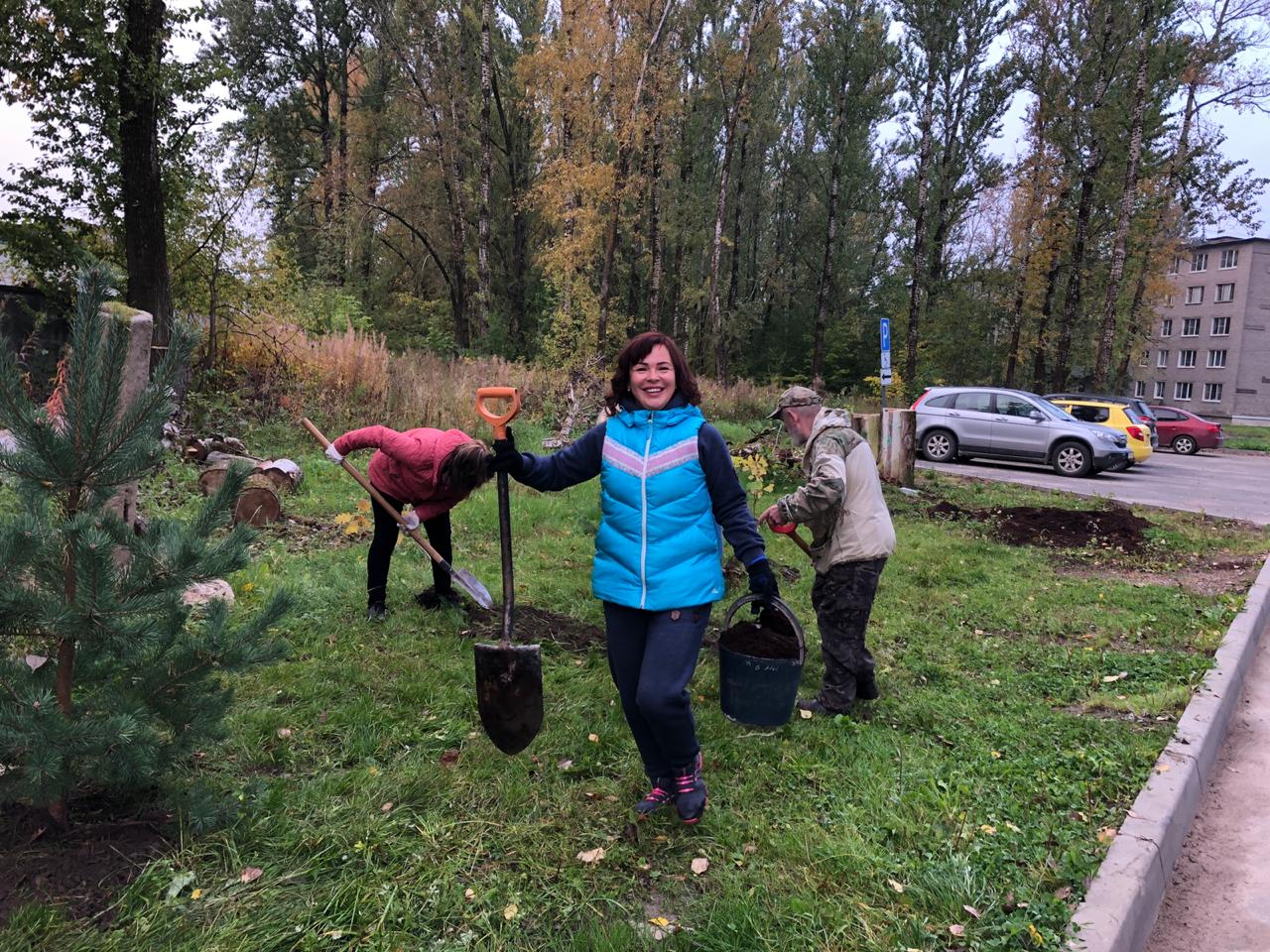 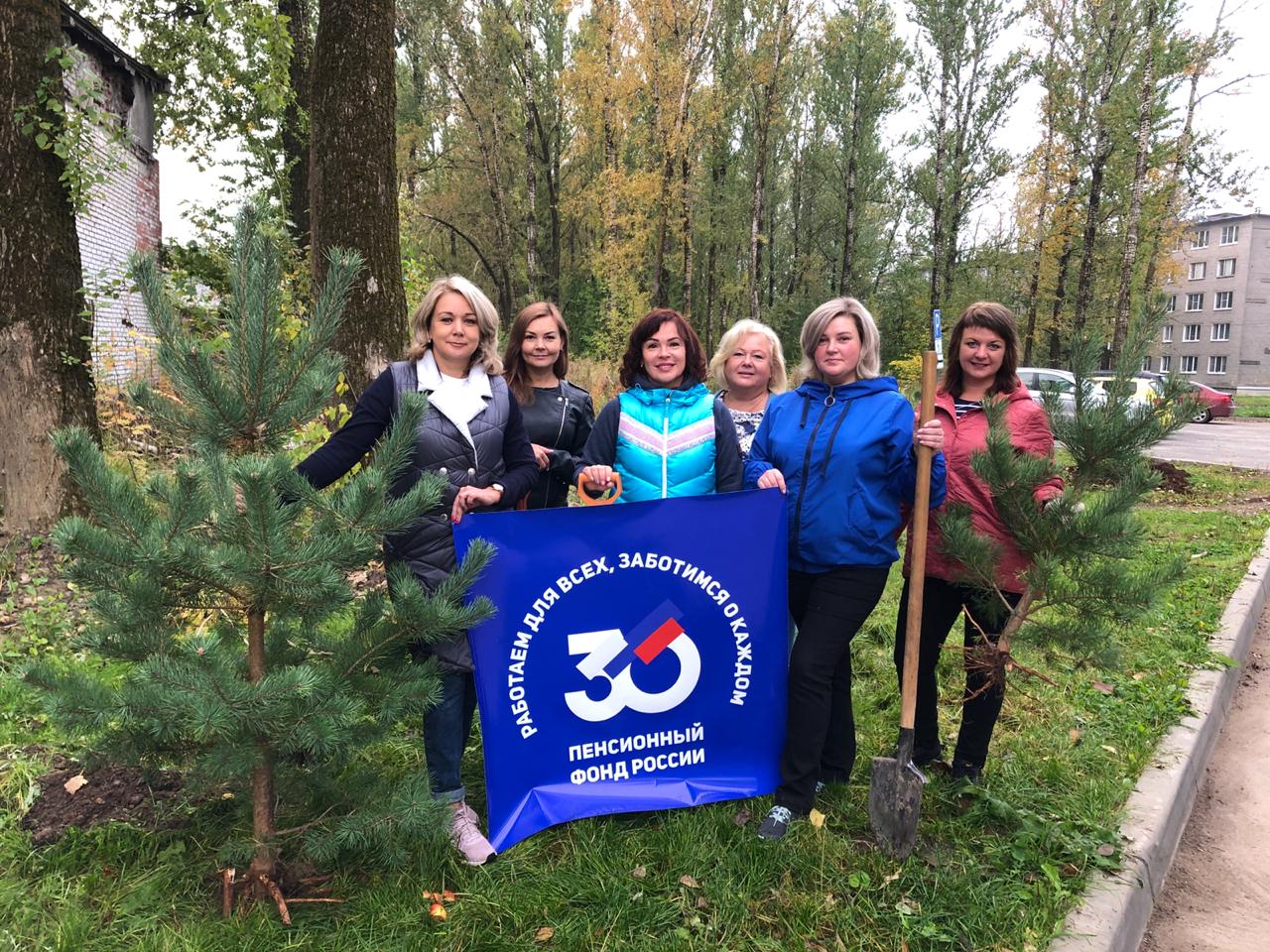 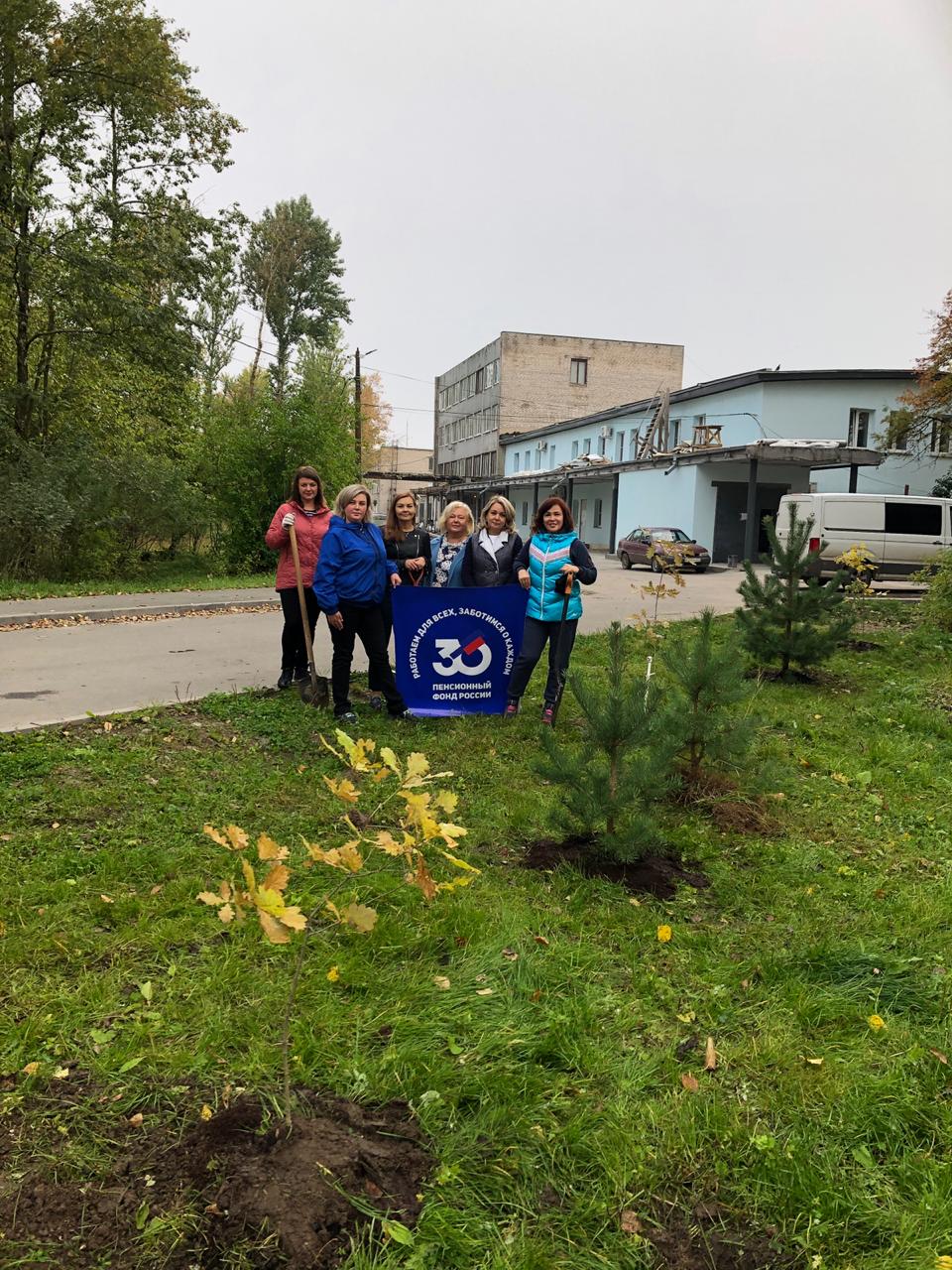 